Vadovaudamasi Lietuvos Respublikos vietos savivaldos įstatymo 16 straipsnio 2 dalies 26 punktu, 18 straipsnio 1 dalimi, Pagėgių savivaldybei nuosavybės teise priklausančio turto valdymo, naudojimo ir disponavimo juo tvarkos aprašo, patvirtinto Pagėgių savivaldybės tarybos 2015 m. vasario 10 d. sprendimu Nr. T-27 „Dėl Pagėgių savivaldybei nuosavybės teise priklausančio turto valdymo, naudojimo ir disponavimo juo tvarkos aprašo patvirtinimo“, 11 punktu, atsižvelgdama į Pagėgių savivaldybės Piktupėnų pagrindinės mokyklos direktorės 2017 m. sausio 4 d. prašymą Nr. S-1 „Dėl pastatų Vidgirių kaime“, Pagėgių savivaldybės taryban u s p r e n d ž i a:	1. Nurašyti iš Pagėgių savivaldybės Piktupėnų pagrindinės mokyklos buhalterinės apskaitos ilgalaikį materialųjį turtą: mokyklos pastatą, kurio inventorinis Nr. 12002, unikalus Nr. 8892-9003-5016, žymėjimas plane 1N1p, bendras plotas – 243,53 kv. m, įsigijimo vertė – 1945,09 Eur, likutinė vertė – 1234,17 Eur; ūkinį pastatą, kurio inventorinis Nr. 13003, unikalus Nr. 8892-9003-5038, žymėjimas plane 3I1p, užstatytas plotas − 49,50 kv. m, įsigijimo vertė – 410,97 Eur, likutinė vertė – 156,93 Eur; malkinę, kurios inventorinis Nr. 13004, unikalus Nr. 8892-9003-5049, žymėjimas plane 4I1m, užstatytas plotas – 29,00 kv. m, įsigijimo vertė – 535,80 Eur, likutinė vertė – 0,00 Eur, esančius Malūno g. 4, Vidgirių k., Pagėgių sen., Pagėgių sav.	2. Įrašyti į Pagėgių savivaldybės administracijos Pagėgių seniūnijos buhalterinę apskaitą ilgalaikį materialųjį turtą: pastatą − krizių centrą, kurio inventorinis Nr. 12002, unikalus Nr. 8892-9003-5016, žymėjimas plane 1N1p, bendras plotas – 243,53 kv. m, įsigijimo vertė – 1945,09 Eur, likutinė vertė – 1234,17 Eur; ūkinį pastatą, kurio inventorinis Nr. 13003, unikalus Nr. 8892-9003-5038, žymėjimas plane 3I1p, užstatytas plotas − 49,50 kv. m, įsigijimo vertė – 410,97 Eur, likutinė vertė – 156,93 Eur; malkinę, kurios inventorinis Nr. 13004, unikalus Nr. 8892-9003-5049, žymėjimas plane 4I1m, užstatytas plotas – 29,00 kv. m, įsigijimo vertė – 535,80 Eur, likutinė vertė – 0,00 Eur, esančius Malūno g. 4, Vidgirių k., Pagėgių sen., Pagėgių sav.	3. Įpareigoti Pagėgių savivaldybės Piktupėnų pagrindinės mokyklos direktorę Loretą Zinovjevienę ir Pagėgių seniūnijos seniūną Dainių Maciukevičių pasirašyti turto perdavimo − priėmimo aktą.	4. Sprendimą paskelbti Teisės aktų registre ir Pagėgių savivaldybės interneto svetainėje www.pagegiai.lt.	Šis sprendimas gali būti skundžiamas Lietuvos Respublikos administracinių bylų teisenos įstatymo nustatyta tvarka. Savivaldybės meras				                     Virginijus Komskis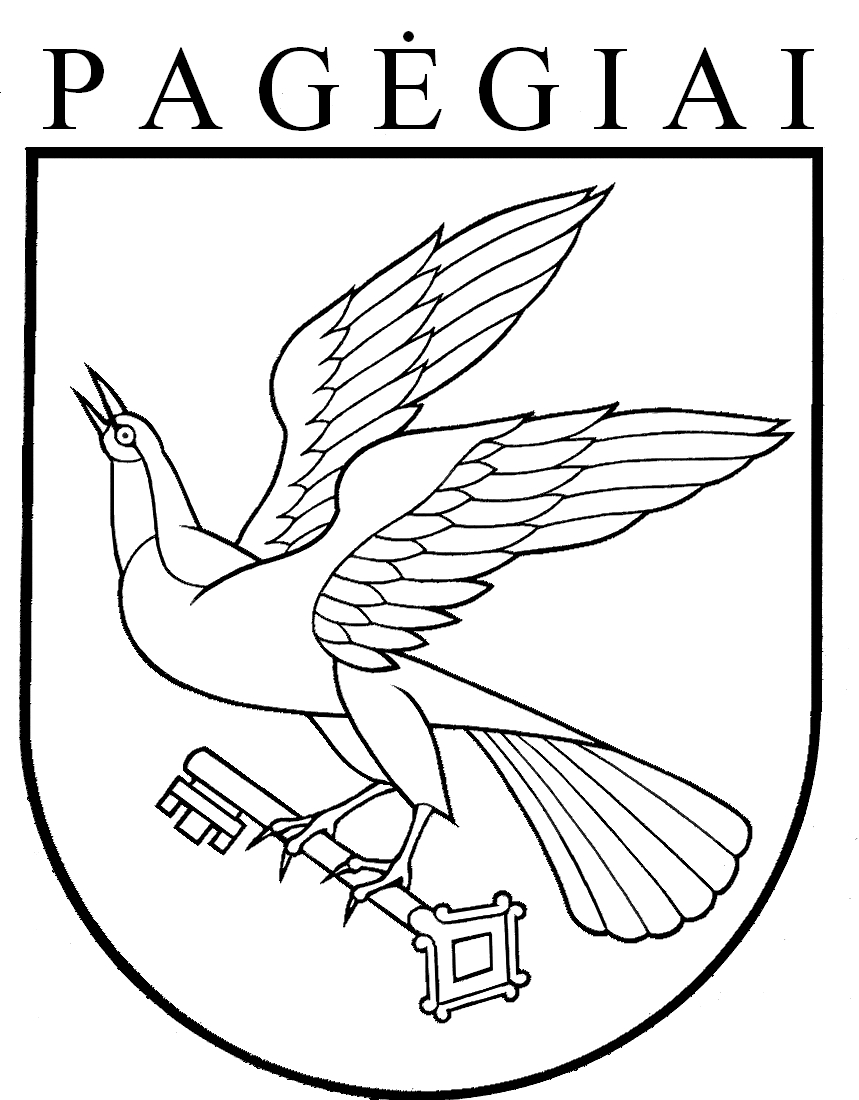 Pagėgių savivaldybės tarybasprendimasDĖL PASTATŲ nurašymo iš pagėgių savivaldybės PIKTUPĖNŲ PAGRINDINĖS MOKYKLOS BUHALTERINĖS APSKAITOS2017 m. sausio 26 d. Nr. T-1Pagėgiai